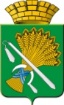 АДМИНИСТРАЦИЯ КАМЫШЛОВСКОГО ГОРОДСКОГО ОКРУГАП О С Т А Н О В Л Е Н И Еот  02.04.2024 № 285				О внесении изменений в состав спасательной службы коммунально-технического обеспечения гражданской обороны Камышловского городского округа, утвержденного постановлением администрации Камышловского городского округа от 11.06.2020 № 396 «О спасательной службе коммунально-технического обеспечения гражданской обороныКамышловского городского округа» В соответствии с федеральными законами от 21.12.1994 года № 68-ФЗ «О защите населения и территорий от чрезвычайных ситуаций природного и техногенного характера», от 12.02.1998 года № 28-ФЗ «О гражданской обороне», постановлением администрации Камышловского городского округа от 29.03.2023 года № 335 «О создании сил гражданской обороны и поддержании их в готовности к действиям на территории Камышловского городского округа», в соответствии с кадровыми изменениями, руководствуясь Уставом Камышловского городского округа, администрация Камышловского городского округа ПОСТАНОВЛЯЕТ:В состав спасательной службы коммунально-технического обеспечения гражданской обороны Камышловского городского округа, утвержденного постановлением администрации Камышловского округа от 11.06.2020 № 396 «О спасательной службе коммунально-технического обеспечения гражданской обороны Камышловского городского округа», внести следующие изменения:исключить:- Семенову Ларису Анатольевну, начальника отдела жилищно-коммунального и городского хозяйства администрации Камышловского городского округа – начальника штаба спасательной службы;- Пьянкову Татьяну Владимировну, ведущего специалиста отдела жилищно-коммунального и городского хозяйства администрации Камышловского городского округа – заместителя начальника штаба, начальника группы контроля, сбора и обобщения информации спасательной службы;- Потапову Ирину Дмитриевну, главного специалиста отдела жилищно-коммунального и городского хозяйства администрации Камышловского городского округа – начальника аварийно-технической группы жилищно-коммунального комплекса.2) включить:		- Пьянкову Татьяну Владимировну, начальника отдела жилищно-коммунального и городского хозяйства администрации Камышловского городского округа – начальника штаба спасательной службы, начальника группы контроля, сбора и обобщения информации спасательной службы;		- Степанову Екатерину Александровну, главного специалиста отдела жилищно-коммунального и городского хозяйства администрации Камышловского городского округа – начальника аварийно-технической группы жилищно-коммунального комплекса.Опубликовать настоящее постановление в газете «Камышловские известия» и разместить на официальном сайте Камышловского городского округа в информационно-коммуникационной сети «Интернет». Контроль за исполнением настоящего постановления оставляю за собой. ГлаваКамышловского городского округа                                               А.В. Половников 